Детское объединение «Палитра», группа №4Занятие 08.02Тема занятия: Рисование сольюЦель занятия: Образовательная – формирование  умений и навыков в использовании нетрадиционных материалов и инструментов, учить самостоятельной работе и оценке своего результата; совершенствовать навыки аккуратного и точного рисунка, развития глазомера. Развивающая – развитие познавательных интересов, творческого мышления, моторных навыков, самостоятельности Воспитательная – воспитание трудовой дисциплины, усидчивости, аккуратности, художественного вкуса;  заинтересованности в конечном результате.Задачи занятия: Применение приобретенных теоретических знаний в практической деятельности. Развитие  моторики пальцев рук. Воспитание эстетического вкуса, трудолюбия и усидчивости.Оборудование и материалы:Распечатка образцаКлей ПВА с носикомСольАкварельПалитраСтакан с водойСредняя беличья кистьСухая салфеткаСодержание занятия1.Правила безопасности при работе с художественными инструментами.К работе с кисточкой или простым карандашом можно приступать только с разрешения преподавателя.Перед началом работы надеть спецодежду (фартук, нарукавники и т.п.)Внимательно выслушать объяснение учителя и проследить за показом приемов, которые он использует при реализации поставленной задачи.При работе с кисточкой и карандашом строго запрещается:Брать их в ротЗасовывать в ухо, нос, глаза себе или соседуРазмахивать имиЛомать, выщипывать ворсинки из кисточкиКласть в непредназначенное для них местоРисовать на теле или одежде как своей, так и соседаБросаться имиВ случае неисправностей у кисточки или карандаша обратиться за помощью к учителю.Во время работы с кисточкой и карандашом стараться сохранять правильную позу и осанку.После работы с карандашом следует поместить его в предназначенное место заточенной стороной вверх.После работы с кисточкой ее следует вымыть и поставить в предназначенное место ворсинками вверх.Убрав кисточку и карандаш, снять спецодежду и повесить ее на место.После окончания работы тщательно вымыть руки, вытереть насухо.2.Порядок работыПосмотрите видео-урок, чтобы ознакомиться с техникой рисования солью и акварелью:https://www.youtube.com/watch?v=owSNjBqzyMAРаспечатайте шаблон и выполните работу. Можно нарисовать шаблон самостоятельно.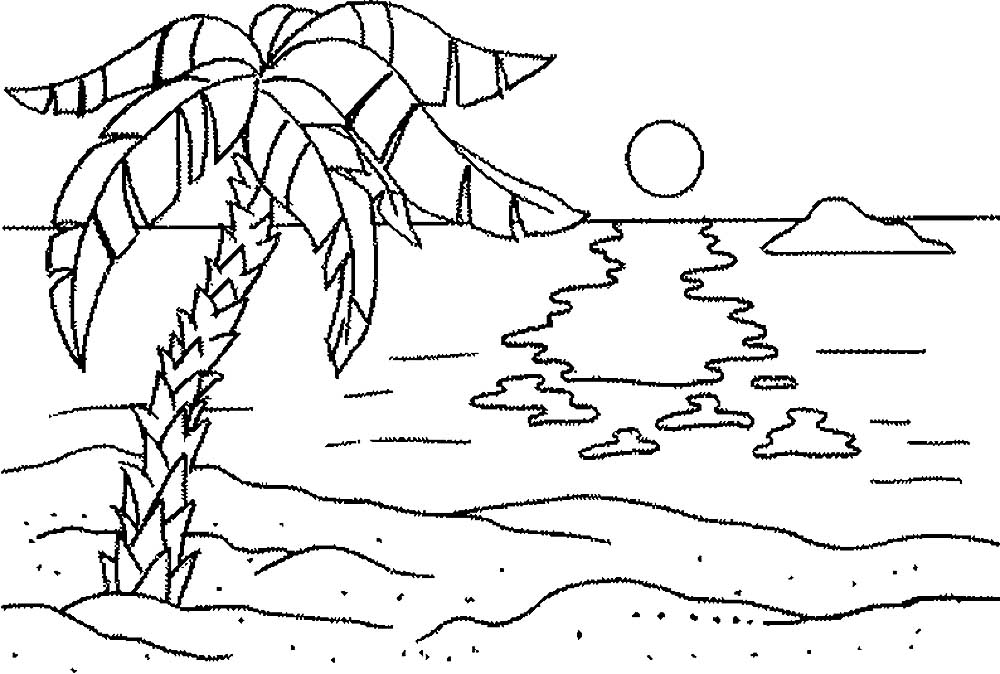 